  «Утверждаю»                                                     		                                                                         Вице - Президент,                                                                       	 Директор Института Спорта РОО НСКК РТ                                   	 Сихан_____________Илюшин С.Н. 5 Дан                                          г.Казань                                                                                   		«7» мая  2017 год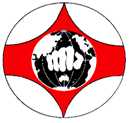 INTERNATIONAL KARATE ORGANIZATION WORLD SO-KYOKUSHINНациональный Союз Каратэ Co-Кекусин  Республики ТатарстанПОЛОЖЕНИЕ КУБОК НОВИЧКАПО КЁКУСИНКАЙ КАРАТЭ  (КУМИТЭ).Казань - 2017 Настоящее положение разработано на основании Федерального закона от 04.12.2007 № 329-ФЗ «О физической культуре и спорте в Российской Федерации» и определяет цели и задачи планируемого мероприятия, а также организационные основы проведения соревнования.1.Организаторы и проводящие организации Организаторами чемпионата, первенства являются:- Национальный Союз Каратэ Со-Кёкусин  РТ;- Проводящими организациями являются:- Национальный Союз Каратэ Со-Кёкусин  Республики ТатарстанОрганизационный комитет: Организационный комитет - Фаздалов  Азат Ильгизович  Вице-президент Национальный Союз Каратэ Кекусин Кайкан Республики Татарстан. Тел 8917-909-5-888; dojo09@ mail.ru- Илюшин Сергей Николаевич Вице-президент Национальный Союз Каратэ Кекусин Кайкан Республики Татарстан. Тел; hanbu@mail.ruГлавный судья соревнований - ИКО Бранч-Чиф Сихан Фаздалов Ильсур Ильгизович 5 Дан г.Казань ; Тел 89172511593 Главный секретарь соревнований           -  Сихан Илюшин Сергей Николаевич дан г.Казань; Тел 89872279400Мандатная комиссия: Председатель мандатной комиссии – Сихан Илюшин С.Н. 5 Дан (г.Казань);Сихан Фаздалов А.И. 5 Дан (г.Казань); Семпай Дубровин А.В. 1Дан (г.Казань); Семпай Назыров А.Р. 1 Дан (г.Казань); Семпай Бурнашевский А.С. 1 Дан (г.Казань);Координаторы подготовки –  Семпай Дубровин Андрей Владимирович 1 Дан (г.Казань); Семпай Назыров А.Р. 1 Дан (г.Казань); Семпай Гордеева Е.О. 1 Дан (г.Казань); Семпай Канашев А.Т. 1 Дан (г.Казань)Адрес оргкомитета: г.Казань, ул.Амирхана д.1г, Национальный союз каратэ Кёкусин Кайкан республики Татарстан, dojo09@ mail.ru, hanbu@mail.ru                                                                    Заявки на участников присылать по эл.почте:   dojo09@ mail.ru, hanbu@mail.ru                                                                    Контактные телефоны:А.И. Фаздалов, 	89179095888; dojo09@ mail.ruС.Н. Илюшин,	89872279400; hanbu@mail.ru 2. Цели и задачи.Соревнования проводится  с целью:популяризации стиля Кёкусин каратэ;повышение спортивного мастерства спортсменов;выявления сильнейших спортсменов и формирование сборной команды и резерва для участия на Чемпионате и Первенстве Республики Татарстан, России;пропаганда здорового образа жизни;воспитание духовных ценностей, нравственных и физических качеств молодёжи;укрепление дружественных отношений между клубами и организациями Кёкусин.3. Сроки и место проведения.20 мая 2017 г. - дата приезда команд Соревнования проводятся в 1 день.Дата и  Место проведения: 21 мая 2017 года г. Казань, ул. Амирхана д.1г Дворец Единоборств «АК БАРС»                 3.1.Программа соревнований20 мая 2017 г. 17:00 – 18:00 Регистрация спортсменов.19:00 – 21:00 – Заседание мандатной комиссии;21:00 – 22:00 – Судейский семинар, вопросы по жеребьёвке «пульке» ((судьи, представители команд) отв. Сихан Илюшин С.Н., Сихан Кадыров М.Р;21 мая 2017 г.  9:00 – сбор всех участников соревнований;9:30 – подготовка построение участников парада (отв. Сенпай Бурнашевский А.С.     1 Дан)10:00 – открытие соревнований10:15 – 16:00 – предварительные бои.15:00 – 18:00 – полуфинальные, финальные бои19:00 – окончание соревнований, награждение победителейЖеребьевка заранее заявленных участников состоится18 мая 2017 года.4. Требования к участникам соревнований и условия их допуска4.1.    Условия, определяющие допуск организаций и спортсменов к соревнованиям:4.1.1. К участию в соревнованиях допускаются сильнейшие спортсмены региональных представительств Российского Союза Каратэ Кёкусин Кайкан в субъектах Российской Федерации, а также представители иных Федераций Кёкусин со стилевой квалификацией не выше 7 кю, мужского и женского полов, в возрасте от 5 до 17 лет включительно на день проведения соревнований, мужчины и женщины от 18 лет;4.1.2. Каждый участник соревнований на момент прохождения мандатной комиссии должен иметь следующие документы: общегражданский паспорт или свидетельство о рождении (для несовершеннолетних участников);для участников юношеских соревнований, предоставивших свидетельство о рождении, обязательна справка из школы с фотографией;документ, подтверждающий спортивную и стилевую квалификацию (сертификат);Полис обязательного медицинского страховании (оригинал);договор страхования от несчастного случая, действительный на момент соревнований (оригинал);письменное разрешение на участие от родителей;расписка от спортсмена заверенная  тренером;будо-паспорт;допуск спортивного врача к участию в соревнованиях, оформленный в заявке команды личной круглой печатью и треугольной печатью спортивного диспансера (городского), проставленные не позднее 10 дней на момент проведения соревнований.4.1.3. Каждый участник, допущенный к соревнованиям должен иметь: белое доги и пояс, соответствующий квалификации спортсмена-участника, при этом разрешаются нашивки и эмблемы в соответствие с правилами Кёкусин;Индивидуальную раковину на пах для юношей и юниоров, мужчин, для женщин, девушек и юниорок (только под доги);нагрудник установленного образца – для женщин, девушек и юниорок;протекторы на голень и подъем стопы белого цвета – обязательны для всех категорий (5-17 лет); Накладки на руки белого цвета – обязательны для всех категорий (5-17 лет);Шлем белого цвета– для участников обоих полов (5-17 лет); капа (протектор ротовой полости) – по желанию, кроме случая, когда спортсмен носит брикеты.Наколенники, налокотники – по желанию (5-17 лет).Примечание:    Участницам разрешается использовать протектор на грудь следующего образца: верхняя граница протектора – на уровне вторых ребер, нижняя граница протектора – не ниже края реберных дуг, боковые границы протектора – по передним подмышечным линиям; жесткий протектор должен защищать как минимум груди; протектор не должен иметь открытых пластиковых элементов.Разрешается использовать протекторы на голень и подъем стопы в виде эластичного чулка белого цвета с использованием уплотнителя толщиной не менее . Использование пластиковых щитков, вставок запрещено.Разрешается использовать наколенники и налокотники в виде эластичного чулка белого цвета с использованием уплотнителя толщиной не менее . Использование пластиковых щитков, вставок запрещено.Разрешается использовать накладки белого цвета в виде чулка с обрезанными пальцами с использованием уплотнителя толщиной не менее . Использование пластиковых щитков, вставок запрещено.При нарушении любого из вышеперечисленных пунктов спортсмен не будет допущен к соревнованиям.При неявке спортсмена на татами после объявления его фамилии в течение 30 секунд спортсмену засчитывается поражение.4.2. Состав участников и численный состав команды  не более 3-х в каждой весовой категории.4.2.1. Состав сборной команды: - официальный представитель команды (руководитель);- секундант;- спортсмены (не более 2-х человек в виде программы /в весовой категории/ от команды для команд представляющих ассоциируемое членство и иных представителей Кёкусин);- врач команды (если таковой имеется);- судья от команды обязательно, имеющие индивидуальную судейскую форму (синяя рубашка, белая бабочка, чёрные брюки) и индивидуальный свисток, в противном случае команда может быть не допущена до соревнований (указать в заявке ФИО, Дан).4.2.3. Секунданты – количество секундантов, которые могут сопровождать участника при выходе на соревновательную площадку — не более 1-го человека. 4.3. Страхование Каждый участник соревнований обязан предоставить оригинал договора о страховании от несчастного случая, действительный на дни проведения турнира.В случае отсутствия страховки участники могут застраховаться на мандатной комиссии, предварительно указав об этом в заявке.5. Руководство проведением соревнований    Организаторами спортивного мероприятия являются Региональная общественная организация Национальный союз каратэ Со-Кёкусин  РТ осуществляющее общее руководство проведением соревнования, отвечающая за непосредственную организацию и проведение соревнования.	Организаторы спортивного мероприятия определяют условия их проведения, несут ответственность за их организацию и проведение.Главный судья соревнований – ИКО Бранч-Чиф Сихан Фаздалов Ильсур Ильгизович 5 дан (г.Казань);Председатель организационного комитета – Сихан Илюшин Сергей Николаевич 5 Дан (г.Казань) Тел 898722794006. Обеспечение безопасности участников и зрителей    Физкультурные и спортивные мероприятия проводятся на спортивных сооружениях, отвечающих требованиям соответствующих нормативно-правовых актов, действующих на территории Российской Федерации и направленных на обеспечение общественного порядка и безопасности участников и зрителей, а также при условии наличия актов технического обследования готовности объектов спорта к проведению мероприятий, утверждаемых в установленном порядке.7. Ответственность участников соревнованийУчастники соревнования обязаны:- соблюдать правила соревнований и не принимать запрещенных в спорте процедур;- соблюдать требования безопасности во время участия в мероприятии и при нахождении на объектах спорта; - не использовать допинговые средства и (или) методы, в установленном порядке соблюдать прохождение обязательного допингового контроля;-  соблюдать этические нормы в области спорта;- соблюдать настоящее положение и требования организаторов данного мероприятия.Ответственность за здоровье и сохранность жизни участников в пути следования и в дни соревнований возлагается на лицо их сопровождающее.     Все спортсмены принимают участие в соревнованиях на свой страх и риск. Судейская коллегия не принимает на себя ответственность за жизнь и здоровье участников соревнований, а также за возможные телесные повреждения или повреждения имущества на соревнованиях.     Главный судья является ответственным за соблюдение норм и правил безопасности при проведении соревнований.     Лица, в собственности или во владении которых находятся объекты спорта, обеспечивают надлежащее техническое оборудование мест проведения мероприятия в соответствии с требованиями технических регламентов, национальных стандартов, нормами, правилами и требованиями, установленными органами государственного контроля (надзора), санитарными правилами и несут ответственность в соответствии с законодательством Российской Федерации за причинение вреда жизни или здоровью лиц, осуществляющих занятия физической культурой и спортом на таких объектах спорта.8. Система соревнованийПрограмма соревнований в разделе «кумитэ».В возрастной группе 12-13 лет:В возрастной группе 14-15 лет:В возрастной группе 16 – 17 лет:В возрастной группе 18 лет и старше:Всего 20 вида программы.Продолжительность предварительных боев: 12-13, 14 - 15 лет: 2 мин + 1 мин – обязательное решение;16-17 лет: 2 мин + 2 мин - обязательное решение.18 лет и старше: 3 мин + 2 мин - обязательное решение.Финальные бои:12-13, 14-15 лет: 2 мин + 1 мин + весы (по протоколу контрольного взвешивания) + 1 мин – обязательное решение.16-17 лет: 2 мин + 2 мин + весы (по протоколу контрольного взвешивания) + 1 мин – обязательное решение.18 лет и старше: 3 мин + 2 мин + весы (по протоколу контрольного взвешивания)  + 2 мин - обязательное решение.Разница в весе при определении победителя должна быть:2 кг и более в возрастных группах 12-13;2,5 кг и более в возрастных группах 14-15 лет;  и более в возрастных группах 16 - 17 лет;5 кг и более в возрастных группах 18 лет и старше           Соревнования проводятся способом прямого выбывания с поединком за 3-е место.Все участники в возрастных группах 12 – 17 лет должны иметь мягкие щитки на голень, накладки на руки, шлема на голову, капу, а так же защитную паховую раковину под штаны, нагрудник (девочки) с открытым животом до ребер, (все средства индивидуальной защиты спортсмена должны быть белого цвета).  Все участники в возрастных группах 18 лет и старше должны иметь защитную паховую раковину под штаны, мягкие щитки на голень по желанию.Организаторы соревнований оставляют за собой право изменять или объединить весовые категории в случае недостаточного количества участников.7.1.  В рамках соревнований будут также проведены показательные поединки среди детей (5 лет, 6-7 лет, 8-9 лет, 10-11 лет) в разделе «кумитэ».Программа показательных поединков в разделе «кумитэ».В возрастной группе 5 лет разделения по весам будет проводится по мере поступлений заявок!В возрастной группе 6-7 лет:В возрастной группе 8-9 лет:В возрастной группе 10-11 лет:Всего 16 вида программы.Продолжительность предварительных показательных поединков: 5-7 лет: 1 мин + 1 мин – обязательное решение;8-9 лет: 1 мин + 1 мин – обязательное решение;10-11 лет: 1.5 мин + 1 мин - обязательное решение.Финальные показательные поединки:6-7 лет: 1 мин + 1 мин + весы (по протоколу контрольного взвешивания) + 1 мин – обязательное решение.8-9 лет: 1 мин + 1 мин + весы (по протоколу контрольного взвешивания) + 1 мин – обязательное решение.10-11 лет: 1.5 мин + 1 мин + весы (по протоколу контрольного взвешивания) + 1 мин – обязательное решение.1 кг и более в возрастных группах 8-9 лет;1,5 кг и более в возрастных группах 10-11 лет;           Показательные поединки проводятся способом прямого выбывания с поединком за 3-е место.Все участники в возрастных группах 5-11 лет должны иметь мягкие щитки на голень, накладки на руки, шлема на голову, капу, а так же защитную паховую раковину под штаны, нагрудник (девочки) с открытым животом до ребер, (все средства индивидуальной защиты спортсмена должны быть белого цвета).  Организаторы соревнований оставляют за собой право изменять или объединить весовые категории в случае недостаточного количества участников. 9. Техника ударов, относящаяся к числу запрещенных (в категориях 6–7, 8–9, 10–11, 12-13 лет).       9.1. Все прямые удары ногами в верхний уровень: (маэ – гери – дзедан, ёко – гери – дзедан, уширо – гери – дзедан);       9.2. Удары (хидза гери) коленом в голову;       9.3. Удары сверху (ороши – кокато – гери, любые удары ногами в падении (например «арабское сальто», т.е. кувырок через себя)).       До финальных поединков разница в весе определяется по протоколу, в финале – по результатам взвешивания.Главный судья имеет право своим решением изменить время поединка.    Организаторы соревнования оставляют за собой право изменить категории после проведения мандатной комиссии.     В случае несоответствия веса участника, указанного в заявке (в соответствующей весовой категории) – дисквалификация.  (ДОПУСК  не более )За нетактичное поведение  представителей команды - команда снимается с соревнований (дисквалифицируется).     12.ЗаявкиПредварительные заявки на участие необходимо предоставить строго по форме (Приложение №1 в формате Microsoft Excel) только в электронном виде до 18 мая 2017 года: А.И. Фаздалов, 	89179095888; dojo09@ mail.ruС.Н. Илюшин,	89872279400; hanbu@mail.ruЗаявка считается принятой, только после получения подтверждения.  Без предварительной заявки команды к соревнованиям допущены не будут, несвоевременно поданные или неправильно оформленные заявки не рассматриваются.Организация, отвечающая за проведение соревнований, ответственность за  травматизм не несёт.13. Апелляция          Апелляция не принимаются.             14. Награждение и определение победителей Победители и призёры соревнований награждаются: грамотами (1-4 места), медалями, кубками (1- 3 места).                                                                                                                                                          15. Финансовые условияОсновные расходы, связанные с проведением турнира  несёт: Национальный Союз Каратэ Со-Кекусин  Республики Татарстан; Расходы, связанные с командированием участников (проезд, питание и размещение на время соревнований) несут командирующие организации. для команд представляющих иных представителей Кёкусин – 800 рублей / 1 участник.16. Размещение участников Бронирование мест в гостиницы производить заранее самостоятельно. Гостиница «Ривьера» http://www.kazanriviera.ruОнлайн-бронирование: http://www.kazanriviera.ru/reservation/ 420126, Россия, Казань, пр. Фатыха Амирхана, 1 Справочная аквапарка: +7 (843) 526 57 57 Справочная отеля: +7 (843) 511 21 21 хостел "1001 ночь" по адресу ул. М. Чуйкова, д. 62.
-Находимся вблизи всех спортивных объектов (на квартале).
-Вместимость до 35 человек;
-Цена 500 руб с человека в сутки в любой категории номера;
-Во всех номерах евро-ремонт и удобства (санузел и душевая);
Хостел "1001 ночь"
тел +7(843)524-77-71
     +7(987)225-25-87
факс +7(843)524-74-39
сайт www.hostel1001noch.ru
https://vk.com/tysachaodnanoch
Хостел «Зебра» http://hostelzebra.ru/ruОнлайн-бронирование: http://hostelzebra.ru/ru/booking 420132, г.Казань, ул. Ф. Амирхана, д. 18АТелефоны: +7 (843) 521-71-71, +7 (843) 521-59-66, Факс: +7 (843) 521-58-41Электронная почта:  hello@hostelzebra.ruАлгоритм, гостиницаМаршала Чуйкова, 17тел. (843) 522−11−95тел. (843) 522−10−88www.hotel-algoritm.ruhotel-algoritm@mail.ruБулгар, гостинично-развлекательный комплекс- 143 комфортных номера от 1600 руб. с завтраком
- Банкетный зал
- Национальная и европейская кухни
- Бар
- Бильярд
- Сауна с бассейном
- Салон красоты
- Конференц-залы
Отличный сервис и инфраструктура, а также удобная транспортная развязка делают наш отель одним из самых уютных в городе!Вишневского, 21тел. (843) 236−21−51факс (843) 236−75−83 — отдел бронированиятел. (843) 231−58−02 — отдел по работе с корпоративными клиентамител. (843) 264−29−13 — ресторантел. (843) 236−76−75 — отдел маркетингаwww.bulgar-meta.ruotel-bulgar@mail.ruНовинка, гостиничный комплексКороленко, 30тел. (843) 516−83−16тел. (843) 520−99−21тел. (843) 520−99−11www.hotel-novinka.runovinka_hotel@mail.ru Отель «НОГАЙ»+7(843)2947079
www.hotelnogai.ruГостиница "Авиатор"
Адрес: Ак.Павлова, д.1 (15 минут езды до дворца единоборств "Ак Барс")
Стоимость проживания: от 650 руб.на человека
Вместимость: 150 мест
Бесплатные завтраки
Организация 3-х разового питания
Сайт: http://www.gosaviator.ru/ 
Email: 2454012@mail.ru
Телефоны бронирования: (843) 571-99-81, 89376 15 40 12(17), 89172258903 - Екатерина Зенкова


Гостиница "Лайф Хостел"
Адрес: Годовикова, 1А (15 минут езды до дворца единоборств "Ак Барс")
Стоимость проживания: от 550 руб.на человека
Вместимость: 178 мест
Бесплатные завтраки
Организация 3-х разового питания
Сайт:  http://lifehostel.ru/  
Email: 2454012@mail.ru
Телефоны бронирования: (843) 571-99-81, 89376 15 40 12(17), 89172258903 - Екатерина ЗенковаГостиница "Гвардейская" - филиал ОАО"Гостиничный комплекс" Славянка"тел/факс. 8 (843)-295-55-35email: gvardeyskaya@slavhotels.ruemail: chepukhinani@slavhotels.ruсайт: www.slahttps://vk.com/gvard_hotelот 500 руб. с трехразовым питанием от 900р. (по запросу 295-55-35, 89050227994 Наталья) за человека при двухместном размещении с удобствами.Трансфер 20 человек – 1400 руб.Мы удобно расположены на пересечении улицы Гвардейская и Аделя Кутуя, остановка «Кафе «Сирень».  15 минут от центра, 10 минут от Проспекта Победы и Советской площади; транспортная развязка, все виды транспорта в любую точку города без пересадок; развитая инфраструктура, 3х разовое питание.Точное расположение на карте Вы можете посмотреть здесь – Гвардейская на карте        В нашем отеле 93 номера, более 8 категорий номеров на 170 человек от экономов до   люкса – комфортные номера с современным оснащением и рабочей зоной. Фотографии на сайте гостиницы. Бронирование мест в гостиницы производить заранее самостоятельно.Данное положение является официальным приглашением на соревнования!!!"7" мая 2017  годаНаименование дисциплиныКол-во видов программы11-50 кг+50 кг111Наименование дисциплиныКол-во видов программы-40 кг-45 кг11-50 кг-55 кг- 60 кг+60 кг1111Наименование дисциплиныКол-во видов программы-50 кг-55 кг11-60 кг1-65 кг-70 кг+70 кг111Наименование дисциплиныКол-во видов программы-70 кг1-80 кг1+80 кг1Наименование дисциплиныКол-во видов программы-20 кг1-25 кг1-30 кг-35 кг+35 кг111Наименование дисциплиныКол-во видов программы-25 кг1-30 кг1-40 кг-45 кг+45 кг111Наименование дисциплиныКол-во видов программы-30 кг-35 кг11-40 кг-45 кг- 50 кг+50 кг1111Оплата:Наличный расчет, Visa, Mastercard, Безналичный расчет, Maestro CardОплата:Наличный расчет, Visa, Mastercard, Безналичный расчетОплата:Наличный расчет, Visa, Mastercard, Безналичный расчет, American Express, Maestro Card